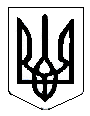 СТЕПАНКІВСЬКА СІЛЬСЬКА РАДА    ВИКОНАВЧИЙ КОМІТЕТПротокол № 04Засідання комісії з питань техногенно-екологічної безпеки та надзвичайних ситуацій Степанківської сільської ради24.02.2022 р. 	         с.СтепанкиПРИСУТНІ: голова комісії:   Чекаленко Ігор Миколайович                       секретар комісії: Величко Юлія Олександрівна	члени комісії:   Мирончук Вікторія МиколаївнаРожелюк Володимир ІвановичМиколенко Анатолій Іванович Корнієнко Лариса МихайлівнаФедоренко Валентина Олексіївна	Кулик Яна Олегівна Кудь Анатолій МиколайовичЗАПРОШЕНІ:  Невгод Інна Миколаївна, Яценко Катерина Миколаївна, Юрій Анатолійович Давиденко Порядок денний:1. Про введення комендантської години на території Степанківської сільської ради та переведення на дистанційну форму роботи навчальних закладів громади.1. СЛУХАЛИ: - голову комісії Чекаленка ІгоряУ зв’язку з військовою агресією Російської Федерації проти України, із запровадженням 24 лютого 2022 року указом Президента України №64/2022 воєнного стану в Україні, відповідно до пункту 20 частини першої статті 106 Конституції України, відповідно до пункту 5 постанови Кабінету Міністрів України від 8 липня 2020 р. №573 «Питання запровадження та здійснення деяких заходів правового режиму воєнного стану», ЗУ «Про правовий режим воєнного стану», частини 2 пункту б статті 38 ЗУ «Про місцеве самоврядування». З метою запобігання забезпечення правового режиму воєнного стану, збереження життя і здоров’я учасників навчального процесу та населення громади комісія вирішила: 1. ввести комендантську годину на території Степанківської сільської територіальної громади з 22 годин 00 хвилин до 06 годин 00 хвилин з 24.02.20222 року строком на 30діб.2. перевести заклади освіти на дистанційну форму роботи, а за необхідності у випадку погіршення режиму військового стану призупинити навчальний шляхом введення канікул.3. завідувачу сектору з питань цивільного захисту, пожежної безпеки, охорони праці, питань правопорядку, безпеки громадян та благоустрою Юлії Величко забезпечити проведення широкого інформування та роз’яснювальної роботи серед населення щодо дотримання правил правового режиму воєнного стану.Сільський голова                                                                     Ігор ЧЕКАЛЕНКОСекретар комісії                                                                       Юлія ВЕЛИЧКО